Residential ApplicationPrimary ApplicantLast Name							First Name							Middle Name							Social Security Number 	__-	__-	___	Date of Birth 		/	___/		Home Phone Number	 					Cell Phone Number	    					Email Address							Current AddressAddress									City					State			Zipcode      			Residence Type (Circle): 	Own	/     Rent    /     Other (Specify)					Current Landlord/Mortgage Name: 								Landlord/Mortgage Phone Number: 								Current Monthly Payment: $			Time at Current Residence: 							Reason for Moving:	          										Present EmployerCompany Name									Phone Number						Employment Status (circle):  Full Time / Part Time / Temp / Retired/ Other (Specify)		Job Title									Job Start Date			__/	____/		Supervisor Name								Supervisor Phone Number						Gross Salary    $					per (circle):   YEAR  /  MONTH  /   WEEKOther Income $					per (circle):   YEAR  /  MONTH  /   WEEKSource of Other Income 								Previous EmployerCompany Name									Phone Number						Employment Status (circle):  Full Time / Part Time / Temp / Retired/ Other (Specify)		Job Title									Job Start Date			__/	____/		Supervisor Name								Supervisor Phone Number						Gross Salary    $					per (circle):   YEAR  /  MONTH  /   WEEKOther Income $					per (circle):   YEAR  /  MONTH  /   WEEKSource of Other Income 								AssetsExpenses (Monthly)PetsCo-Applicant (If Necessary)Last Name							First Name							Middle Name							Social Security Number 	__-	__-	___	Date of Birth 		/	___/		Home Phone Number	 					Cell Phone Number	    					Email Address							Current AddressAddress									City					State			Zipcode      			Residence Type (Circle): 	Own	/     Rent    /     Other (Specify)					Current Landlord/Mortgage Name: 								Landlord/Mortgage Phone Number: 								Current Monthly Payment: $			Time at Current Residence: 							Reason for Moving:	          										Present EmployerCompany Name									Phone Number						Employment Status (circle):  Full Time / Part Time / Temp / Retired/ Other (Specify)		Job Title									Job Start Date			__/	____/		Supervisor Name								Supervisor Phone Number						Gross Salary    $					per (circle):   YEAR  /  MONTH  /   WEEKOther Income $					per (circle):   YEAR  /  MONTH  /   WEEKSource of Other Income 								Previous EmployerCompany Name									Phone Number						Employment Status (circle):  Full Time / Part Time / Temp / Retired/ Other (Specify)		Job Title									Job Start Date			__/	____/		Supervisor Name								Supervisor Phone Number						Gross Salary    $					per (circle):   YEAR  /  MONTH  /   WEEKOther Income $					per (circle):   YEAR  /  MONTH  /   WEEKSource of Other Income 								AssetsExpenses (Monthly)           Pet Addendum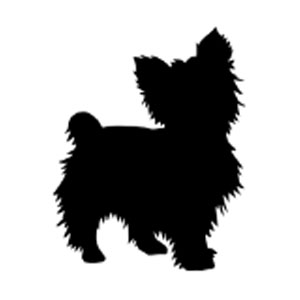 DogsOnly 2 dogs permittedEach must weight under 30 PoundsNo AGGRESSIVE Breeds or mixesThe following breeds (or mixes) are NOT permitted. You will be evicted if you have any of these pets:Akita, Alaskan Malamute, Chow Chow, Doberman Pinscher, German Shepherd, Pit Bull, Presa Canario, Rottweiler, Siberian Husky, Staffordshire Bull Terrier, Cane Corsos, Great Danes, Mastiffs- Or any other dog, or breed, mix of breed, that management or owners dean to be a nuisance  to the community. This is not a complete list but some examplesCatsOnly 2 cats permittedIf cats are inside cats they must have the proper litter basketIf the following rules and regulations are not followed according to this addendum the landlord reserves the right to evict.Landlord    _______________________				Tenant __________________________Date       _________________________				Date ____________________________By Signing you agree that the above information filled out in the Residential Application is true and are giving consent to Land South Management to contact you current Landlord, Current Employer, and Previous Employer.Primary Applicant (Signature) 					Co-Applicant (Signature)						Dependants NameAge of DependantChecking/ Savings AccountStocks, Bonds, Mutual funds, etcHome Value (Real estate)Personal Items (Cars, furniture, etc)Cable/InternetElectricDebt Payments (car ,house, any loan payment)FoodInsuranceOtherType (Dog or Cat)BreedWeightDependants NameAge of DependantChecking/ Savings AccountStocks, Bonds, Mutual funds, etcHome Value (Real estate)Personal Items (Cars, furniture, etc)Cable/InternetElectricDebt Payments (car ,house, any loan)FoodInsuranceOtherType of PetBreedWeightAge